様式１平成　　年　　月　　日　　　　　　　　　　様　　　　　　　　　　　　　　　　　　　申請者　　　　　　　　　　　　　　　　　　　　住　所　　　　　　　　　　　　　　　　　　　　氏　名　　　　　　　　　印特定誘導路線開発誘導事業事前協議書特定誘導路線開発誘導事業の適用を受けたいので，補助金交付要綱第７条第１項の規定に基づき，特定開発事業計画書の関係図書を添えて申請します。記様式３平成　　年　　月　　日　　　　　　　　　　様　　　　　　　　　　　　　　　　　　　申請者　　　　　　　　　　　　　　　　　　　　住　所　　　　　　　　　　　　　　　　　　　　氏　名　　　　　　　　　　　　　　印特定誘導路線開発誘導事業認可申請書特定誘導路線開発誘導事業の適用を受けたいので，補助金交付要綱第８条第１項の規定に基づき，特定開発事業計画の関係図書を添えて申請します。なお、補助金の交付を受けるにあたり、要綱及び関係法令を遵守し、環境の保全に努めるとともに、市の指導等についても誠実に対処すること、暴力団員又は暴力団関係事業者に該当しない者であるとともに、今後、これらの者とならないことを誓約します。また、上記の誓約に反することが明らかになった場合は申請を却下されても異存なく、誓約内容の確認のため、札幌市が他の官公署に照会することについて承諾します。記事業計画書事業概要事業スケジュール※作業ごとに棒状で表すこと資金計画様式５平成　　年　　月　　日　　　　　　　　　　様　　　　　　　　　　　　　　　　　　　申請者　　　　　　　　　　　　　　　　　　　　住　所　　　　　　　　　　　　　　　　　　　　氏　名　　　　　　　　　　　　　　印平成　　年度特定誘導路線開発誘導事業補助金交付申請書平成　　年度特定誘導路線開発誘導事業について補助金の交付を受けたいので，補助金交付要綱第９条第１項の規定に基づき，特定開発事業計画の関係図書を添えて申請します。記様式５　別紙１実施計画書※作業ごとに棒状で表すこと様式５　別紙２年度別事業計画内訳書様式５　別紙３交付申請内訳書１　交付申請額の算出方法及び経費の配分※１　事業費欄は、実際に要する費用を記載すること。※２　変更申請する場合は、下段に今回交付申請額を、上段に既交付決定額を（）書で記載すること。２　交付申請額の算出方法の明細※３　位置、区域、形態、施設の種類等を明記する図面（色分け図）を添付すること。様式７平成　　年　　月　　日　　　　　　　　　　様　　　　　　　　　　　　　　　　　　　申請者　　　　　　　　　　　　　　　　　　　　住　所　　　　　　　　　　　　　　　　　　　　氏　名　　　　　　　　　　　　　　印平成　年度特定誘導路線開発誘導事業補助金交付変更等申請書平成　年　月　日付け札地計　　号にて交付決定を受けた特定開発事業について、下記のとおり変更（中止）したいので，補助金交付要綱第11条第１項の規定に基づき、関係図書を添えて申請します。記様式10平成　　年　　月　　日　　　　　　　　　　様　　　　　　　　　　　　　　　　　　　申請者　　　　　　　　　　　　　　　　　　　　住　所　　　　　　　　　　　　　　　　　　　　氏　名　　　　　　　　　印特定開発事業着手届下記のとおり特定開発事業に着手しましたので届け出ます。記様式11平成　　年　　月　　日　　　　　　　　様　　　　　　　　　　　　　　　　　　　　　　　　申請者　　　　　　　　　　　　　　　　　　　　　　　　　住　所　　　　　　　　　　　　　　　　　　　　　　　　　氏　名　　　　　　　　　　　　　　　　　　　　　印平成　　年度特定誘導路線開発誘導事業実績報告書平成　年　月　日付　　　号で補助金の交付決定の通知を受けた標記事業の平成○○年度における実績について関係図書を添え下記のとおり報告します。記収支決算書１　補助金交付総括表２　補助金交付額の算出方法の明細様式13平成　　年　　月　　日　　　　　　　　様　　　　　　　　　　　　　　　　　　　申請者　　　　　　　　　　　　　　　　　　　　住　所　　　　　　　　　　　　　　　　　　　　氏　名　　　　　　　　　　　　　　印特定誘導路線開発誘導事業補助金（精算払、概算払）交付請求書札幌市特定誘導路線開発誘導事業補助金交付要綱第18条の規定により、下記のとおり請求します。記補助金請求金額・振込先　注１　口座名義人は、申請者かつ請求者に限ります。注２　交付決定額の記入は概算払請求の場合は交付決定額を、精算払請求の場合は確定額を記入すること。様式14敷地内に設置する標示板オープンスペース標示板このオープンスペースは、札幌市特定誘導路線開発誘導事業の補助を受け設けられたものです。このオープンスペースは、どなたでも自由に通行・利用することができます。○○○○年○○月管理者　　　　　　　　　　　　　　　　　　　　　　　　連絡先１　本様式は、本様式に記載すべき項目がすべて記載されており、かつ、意匠性が高いこと等により地域交流拠点等の魅力の向上に寄与するものであると認められる場合においては、本様式以外の様式により作成することができる。様式15維持管理責任者選任（変更）届　　札幌市長　　　　　　様　　年　　月　　日届出者（所有者等の代表者）住　所                        氏　名　　　　　　　　　　　印連絡先　札幌市特定誘導路線開発誘導事業補助金交付要綱（以下「要綱」という。）第20条の規定に基づき、下記の特定開発事業により整備されたオープンスペース及び植栽について、（維持管理責任者として選任された者の氏名等を記載）を維持管理責任者として選任（変更）しましたので届け出ます。　なお、維持管理責任者を変更する場合には、別途届出ます。記　１　建築物の名称・所在地　：　２　交付決定番号　：誓約書　　上記の建築物に整備されたオープンスペース等について、　１　要綱の規定に基づき適切に維持管理するとともに、毎年の7月1日から8月31日までの間に管理運営状況を市長に報告します。　２　オープンスペースの一時占用にあたっては、要綱の規定に基づき適切に手続を行います。　３　維持管理の方法等について市長から意見があった場合には、その意見を尊重するとともに、維持管理の方法等について、その改善に努めます。　　　　維持管理責任者　　住　所　　　　　　　　　　　　　氏　名　　　　　　　　　　　　　　　　　　　　印　　　　　　　　　　　　　連絡先様式16オープンスペース等の維持管理に関する誓約書　　札幌市長　　　　　　様　　年　　月　　日届出者（所有者等の代表者）住　所                        氏　名　　　　　　　　　　　印連絡先　このたび、札幌市特定誘導路線開発誘導事業補助金交付要綱（以下「要綱」という。）の規定に基づき（建築物の名称・所在地を記載）に整備されたオープンスペース及び植栽を維持管理するにあたり、下記の事項について遵守します。記　１　オープンスペースを広く一般に開放するとともに、要綱の規定に従い、責任を持って適切に維持管理します。　２　オープンスペースの一時占用を行う場合は、要綱の規定に基づき、適切に手続を行います。　３　オープンスペース及び誘導用途に供する部分の内容を変更する場合は、市長と協議の上、必要な手続きを行います。　４　札幌市が要綱第30条及び第31条の規定に基づき行う調査及び公開に協力します。　５　維持管理の方法等について市長から意見があった場合には、その意見を尊重するとともに、維持管理の方法等について、その改善に努めます。　６　建築物若しくはその敷地の譲渡又は貸与等を行う場合は、関係権利者及び入居者（入居予定者を含む。）に対し、本誓約書の内容を周知します。様式17１　第22条第２項各号に掲げる写真、図書及び書類を添付すること。様式18様式19様式22事業の名称事業の名称事業の実施場所事業の実施場所事業実施期間事業実施期間年　　月　　日　　から　　年　　月　　日年　　月　　日　　から　　年　　月　　日事業実施概要事業実施概要整備するオープンスペース□歩道状空地　　　　㎡　　　□敷地内貫通通路　　　　㎡□滞留のための広場　　　　㎡整備するオープンスペース□歩道状空地　　　　㎡　　　□敷地内貫通通路　　　　㎡□滞留のための広場　　　　㎡補助金概算額補助金概算額金　　　　　　　,000円（千円未満切捨て）金　　　　　　　,000円（千円未満切捨て）補助金概算額補助金概算額算定基礎①特定開発事業全体に係る経費　　　　　　　　　　円②うち補助対象となる経費　　　　　　　　　　　　円③補助金概算額（②×1/3）　　　　　　　　　　　 円※補助率は、原則1/3以下添付書類添付書類□全体事業概要及び補助対象のオープンスペースの整備概要に関する図書□資金計画書（補助対象経費の内訳を含むもの）□補助対象のオープンスペースの維持管理計画書□その他市長が必要と認める書類□全体事業概要及び補助対象のオープンスペースの整備概要に関する図書□資金計画書（補助対象経費の内訳を含むもの）□補助対象のオープンスペースの維持管理計画書□その他市長が必要と認める書類備考事業の名称事業実施概要整備するオープンスペース□歩道状空地　　　　㎡　　　□敷地内貫通通路　　　　㎡□滞留のための広場　　　　㎡補助金概算額金　　　　　　　,000円（千円未満切捨て）添付書類□商業・法人登記簿謄本、個人の場合は戸籍謄本□特定開発事業の対象となる敷地の取得又は所有権等を証する書類□所有権等を有しない場合にあっては、所有権等を有する全ての者の承諾書又は承諾を確認することのできる書類□納税証明書（最新のもの）□地籍図、地番図及び公図の写し□第２条１項１号及び２号の要件に該当することが分かる書類□事業計画書（別紙）　　□付近見取図　　□全体配置図□求積図　　　□平面図　　　□立面図　　　□緑化計画図□完成予想図又はパース□事前協議済書（写）　　　　□その他市長が必要と認める書類事業の名称事業の名称事業の実施場所事業の実施場所事業の実施期間事業の実施期間平成　　年　　月　　日　～　平成　　年　　月　　日平成　　年　　月　　日　～　平成　　年　　月　　日平成　　年　　月　　日　～　平成　　年　　月　　日平成　　年　　月　　日　～　平成　　年　　月　　日用途地域用途地域用途地域その他の地域地区等その他の地域地区等その他の地域地区等建築計画概要敷地面積　　　　　　㎡敷地面積　　　　　　㎡敷地面積　　　　　　㎡建築面積　　　　　　㎡延べ面積　　　　　　㎡建築計画概要緩和面積等　　　　　㎡緩和面積等　　　　　㎡緩和面積等　　　　　㎡高さ　　　　　　　　ｍ階数建築計画概要用途用途用途構造垣・さく　　有・無建築計画概要建ぺい率　　　　　　％（法定限度　　　％）建ぺい率　　　　　　％（法定限度　　　％）建ぺい率　　　　　　％（法定限度　　　％）容積率　　　　　　　％（法定限度　　　％）緑化率　　　　　　　％建築計画概要車庫形態車庫形態車庫形態屋根形態その他オープンスペースの整備概要種別種別種別延べ面積割合オープンスペースの整備概要歩道状空地歩道状空地歩道状空地㎡％オープンスペースの整備概要敷地内貫通通路敷地内貫通通路敷地内貫通通路㎡％オープンスペースの整備概要滞留のための広場滞留のための広場滞留のための広場㎡％オープンスペースの整備概要合計合計合計㎡％申請に係る担当連絡先申請に係る担当連絡先団体名・所属　　　　　　　　　　　　　　　氏名〒・住所電話番号　　　　　　　　　　Ｅメール団体名・所属　　　　　　　　　　　　　　　氏名〒・住所電話番号　　　　　　　　　　Ｅメール団体名・所属　　　　　　　　　　　　　　　氏名〒・住所電話番号　　　　　　　　　　Ｅメール団体名・所属　　　　　　　　　　　　　　　氏名〒・住所電話番号　　　　　　　　　　Ｅメール平成　　年度平成　　年度平成　　年度全体工事全体工事補助対象工事歩道状空地補助対象工事敷地内貫通通路補助対象工事滞留のための広場項目項目項目予算額平成　年度平成　年度平成　年度収入補助金補助金円円円円収入自己資金自己資金円円円円収入借入金等借入金等円円円円収入合計合計円円円円支出全体工事費全体工事費円円円円支出補助対象工事費歩道状空地円円円円支出補助対象工事費敷地内貫通通路円円円円支出補助対象工事費滞留のための広場円円円円支出補助対象工事費小計円円円円事業の名称事業の名称事業の実施場所事業の実施場所事業実施期間事業実施期間年　　月　　日　　から　　年　　月　　日年　　月　　日　　から　　年　　月　　日事業実施概要事業実施概要整備するオープンスペース□歩道状空地　　　　㎡　　　□敷地内貫通通路　　　　㎡□滞留のための広場　　　　㎡整備するオープンスペース□歩道状空地　　　　㎡　　　□敷地内貫通通路　　　　㎡□滞留のための広場　　　　㎡交付申請額交付申請額金　　　　　　　,000円（千円未満切捨て）金　　　　　　　,000円（千円未満切捨て）交付申請額交付申請額算定基礎①うち補助対象となる経費　　　　　　　　　　　　円②補助金概算額（①×1/3）　　　　　　　　　　　 円※補助率は、原則1/3以下添付書類添付書類□実施計画書（別紙１）□年度別事業計画内訳書（別紙２）□交付申請内訳書（別紙３）□工事見積書（写）又は設計書□特定開発事業認可通知書（写）□その他市長が必要と認める書類□実施計画書（別紙１）□年度別事業計画内訳書（別紙２）□交付申請内訳書（別紙３）□工事見積書（写）又は設計書□特定開発事業認可通知書（写）□その他市長が必要と認める書類備考月４５６７８９101112１２３種別４５６７８９101112１２３歩道状空地歩道状空地敷地内貫通通路敷地内貫通通路滞留のための広場滞留のための広場年度計画全体計画全体計画過年度過年度当該年度当該年度翌年度以降翌年度以降種別事業費補助対象経費事業費補助対象経費事業費補助対象経費事業費補助対象経費歩道状空地歩道状空地敷地内貫通通路敷地内貫通通路滞留のための広場滞留のための広場合計合計種別事業費補助対象事業費補助率交付申請額歩道状空地千円千円1/3千円敷地内貫通通路千円千円1/3千円滞留のための広場千円千円1/3千円合計千円千円1/3千円既交付決定千円千円1/3千円項目項目数量事業費歩道状空地歩道状空地㎡千円補助対象舗装整備千円補助対象植栽整備千円補助対象ベンチ等整備千円補助対象照明整備千円補助対象アーケード等整備千円補助対象アトリウム等整備千円補助対象待合機能整備千円補助対象ロードヒーティング整備千円補助対象標示板整備千円補助対象①小計千円項目項目数量事業費敷地内貫通通路敷地内貫通通路千円補助対象舗装整備千円補助対象植栽整備千円補助対象ベンチ等整備千円補助対象照明整備千円補助対象アーケード等整備千円補助対象アトリウム等整備千円補助対象待合機能整備千円補助対象ロードヒーティング整備千円補助対象標示板整備千円補助対象②小計㎡千円滞留のための広場滞留のための広場㎡千円補助対象舗装整備千円補助対象植栽整備千円補助対象ベンチ等整備千円補助対象照明整備千円補助対象アーケード等整備千円補助対象アトリウム等整備千円補助対象待合機能整備千円補助対象ロードヒーティング整備千円補助対象標示板整備千円補助対象③小計千円補助対象事業合計（①＋②＋③）補助対象事業合計（①＋②＋③）㎡千円事業の名称交付予定額金　　　　　　　,000円（千円未満切捨て）金　　　　　　　,000円（千円未満切捨て）申請内容変　更　・　中　止変　更　・　中　止変更・中止の理由変更内容（変更前）（変更後）（変更前）（変更後）変更後の交付申請額金　　　　　　　,000円（千円未満切捨て）金　　　　　　　,000円（千円未満切捨て）変更後の交付申請額算定基礎①特定開発事業全体に係る経費　　　　　　　　　　円②うち補助対象となる経費　　　　　　　　　　　　円③補助金概算額（②×1/3）　　　　　　　　　　　 円事業の名称事業の名称事業の実施場所事業の実施場所交付決定番号交付決定番号着手年月日着手年月日年　　月　　日着手工事概要着手工事概要整備するオープンスペース□歩道状空地　　　　㎡　　　□敷地内貫通通路　　　　㎡□滞留機能を備えた広場　　　　㎡備考事業の名称事業の名称事業の実施場所事業の実施場所事業実施期間事業実施期間年　　月　　日　　から　　年　　月　　日事業実施概要事業実施概要整備するオープンスペース□歩道状空地　　　　㎡　　　　□敷地内貫通通路　　　　㎡□滞留のための広場　　　　㎡交付決定額交付決定額金　　　　　　　,000円添付書類添付書類□収支決算書（別紙）□工事請求書（写）及び請求内訳書（写）□領収書（写）又は支出を証する書類（写）□竣工図□工事写真□その他市長が必要と認める書類備考種別交付決定額補助金の額の確定補助金の額の確定補助金の額の確定補助金の額の確定種別交付決定額事業費補助対象事業費補助率補助金交付額歩道状空地千円千円千円1/3千円敷地内貫通通路千円千円千円1/3千円滞留のための広場千円千円千円1/3千円合計千円千円千円千円項目項目計画計画完了完了項目項目数量事業費数量事業費歩道状空地歩道状空地㎡千円㎡千円補助対象舗装整備千円千円補助対象植栽整備千円千円補助対象ベンチ等整備千円千円補助対象照明整備千円千円補助対象アーケード等整備千円千円補助対象アトリウム等整備千円千円補助対象待合機能整備千円千円補助対象ロードヒーティング整備千円千円補助対象標示板整備千円千円補助対象小計千円千円項目項目計画計画完了完了項目項目数量事業費数量事業費敷地内貫通通路敷地内貫通通路㎡千円㎡千円補助対象舗装整備千円千円補助対象植栽整備千円千円補助対象ベンチ等整備千円千円補助対象照明整備千円千円補助対象アーケード等整備千円千円補助対象アトリウム等整備千円千円補助対象待合機能整備千円千円補助対象ロードヒーティング整備千円千円補助対象標示板整備千円千円補助対象小計千円千円滞留のための広場滞留のための広場㎡千円㎡千円補助対象舗装整備千円千円補助対象植栽整備千円千円補助対象ベンチ等整備千円千円補助対象照明整備千円千円補助対象アーケード等整備千円千円補助対象アトリウム等整備千円千円補助対象待合機能整備千円千円補助対象ロードヒーティング整備千円千円補助対象標示板整備千円千円補助対象小計千円千円請求金額金　　　　　　　　　　　円金　　　　　　　　　　　円金　　　　　　　　　　　円金融機関名店名本・支店預金種目１普通　　　２当座　　　３その他（　　　　　　　　　　）１普通　　　２当座　　　３その他（　　　　　　　　　　）１普通　　　２当座　　　３その他（　　　　　　　　　　）口座番号(口座名義人の)フリガナ口座名義人管理運営状況報告書　　札幌市長　　　　　　様　　年　　月　　日報告者（維持管理責任者）住　所                        氏　名　　　　　　　　　　　印連絡先　札幌市特定誘導路線開発誘導事業補助金交付要綱（以下「要綱」という。）第22条第２項の規定により、建築物等の管理運営状況について、次のとおり報告します。管理運営状況報告書　　札幌市長　　　　　　様　　年　　月　　日報告者（維持管理責任者）住　所                        氏　名　　　　　　　　　　　印連絡先　札幌市特定誘導路線開発誘導事業補助金交付要綱（以下「要綱」という。）第22条第２項の規定により、建築物等の管理運営状況について、次のとおり報告します。建築物の名称建築物の所在地交付決定番号　第　　　　　　号オープンスペースの状況等オープンスペースの状況等オープンスペース一時占用承認申請書　　札幌市長　　　　　　様　　年　　月　　日申請者（維持管理責任者）住　所                        氏　名　　　　　　　　　　　印連絡先　札幌市特定誘導路線開発誘導事業補助金交付要綱第25条の規定によるオープンスペースの一時占用の承認を申請します。この申請書及び添付図書に記載の事項は、事実に相違ありません。オープンスペース一時占用承認申請書　　札幌市長　　　　　　様　　年　　月　　日申請者（維持管理責任者）住　所                        氏　名　　　　　　　　　　　印連絡先　札幌市特定誘導路線開発誘導事業補助金交付要綱第25条の規定によるオープンスペースの一時占用の承認を申請します。この申請書及び添付図書に記載の事項は、事実に相違ありません。建築物の名称建築物の所在地交付決定番号　第　　　　　　号一時占用の実施主体(維持管理責任者以外である場合に記載)住所　氏名　連絡先　一時占用の目的（該当するものに○をつけること）ア　地域のまちづくりに貢献する行為の実施イ　維持管理のための行為の実施ウ　その他の行為の実施（行為の概要）※行為の詳細を理由書に記載し添付すること。（行為の概要）※行為の詳細を理由書に記載し添付すること。オープンスペースの種別一時占用部分の面積　　　　　　　　㎡一時占用の期間　　年　　月　　日　～　　年　　月　　日（　　　日間）同一敷地内で本年度内にオープンスペースの一時占用を行った期間　　年　　月　　日　～　　年　　月　　日（　　　日間）　　年　　月　　日　～　　年　　月　　日（　　　日間）　　年　　月　　日　～　　年　　月　　日（　　　日間）　　　　　　　　　　　　　　　　　　合計（　　　日間）一時占用に関する誓約書　　札幌市長　　　　　　様　　年　　月　　日申請者（維持管理責任者）住　所                        氏　名　　　　　　　　　　　印連絡先　　　　　　　　　　　　　　　　　　一時占用の実施主体の代表者住　所                        氏　名　　　　　　　　　　　印連絡先　このたび、札幌市特定誘導路線開発誘導事業補助金交付要綱の規定により（建築物の名称・所在地を記載）に整備されたオープンスペースを一時占用するにあたり、下記の事項について遵守します。記　１　一時占用するオープンスペースの部分は、一時占用の期間中、別添の理由書に記載の行為の実施以外の目的には使用しません。　２　一時占用するオープンスペースの部分は、一時占用の期間中、別添の書面に記載のとおり、適切に維持管理を行います。　３　一時占用するオープンスペースの部分は、一時占用の期間が終了するまでに、一時占用を行う前の状況に復旧します。　４　一時占用の期間が終了したときは、遅滞なく、オープンスペース一時占用報告書により、一時占用時の状況及びオープンスペースの復旧状況を市長に報告します。　５　一時占用に際し、一時占用の方法等について市長から指導があったときは、その指示に従います。オープンスペース一時占用報告書　　札幌市長　　　　　　様　　年　　月　　日申請者（維持管理責任者）住　所                        氏　名　　　　　　　　　　　印連絡先　札幌市特定誘導路線開発誘導事業補助金交付要綱第27条の規定によりオープンスペースの一時占用の状況等について、次のとおり報告します。オープンスペース一時占用報告書　　札幌市長　　　　　　様　　年　　月　　日申請者（維持管理責任者）住　所                        氏　名　　　　　　　　　　　印連絡先　札幌市特定誘導路線開発誘導事業補助金交付要綱第27条の規定によりオープンスペースの一時占用の状況等について、次のとおり報告します。オープンスペース一時占用報告書　　札幌市長　　　　　　様　　年　　月　　日申請者（維持管理責任者）住　所                        氏　名　　　　　　　　　　　印連絡先　札幌市特定誘導路線開発誘導事業補助金交付要綱第27条の規定によりオープンスペースの一時占用の状況等について、次のとおり報告します。建築物の名称建築物の所在地交付決定番号占用承認年月日・番号一時占用期間平成　　年　　月　　日　から　平成　　年　　月　　日　まで平成　　年　　月　　日　から　平成　　年　　月　　日　まで一時占用中の写真別添１のとおり。別添１のとおり。復旧状況の写真別添２のとおり。別添２のとおり。来場者数（概数）来場者数（概数）約　　　名（地域のまちづくりに貢献する行為の場合に記載）その他特記事項その他特記事項その他特記事項　オープンスペースの一時占用に関し、特に報告しておくべき事項や札幌市への要望等があれば記入してください。　オープンスペースの一時占用に関し、特に報告しておくべき事項や札幌市への要望等があれば記入してください。　オープンスペースの一時占用に関し、特に報告しておくべき事項や札幌市への要望等があれば記入してください。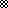 